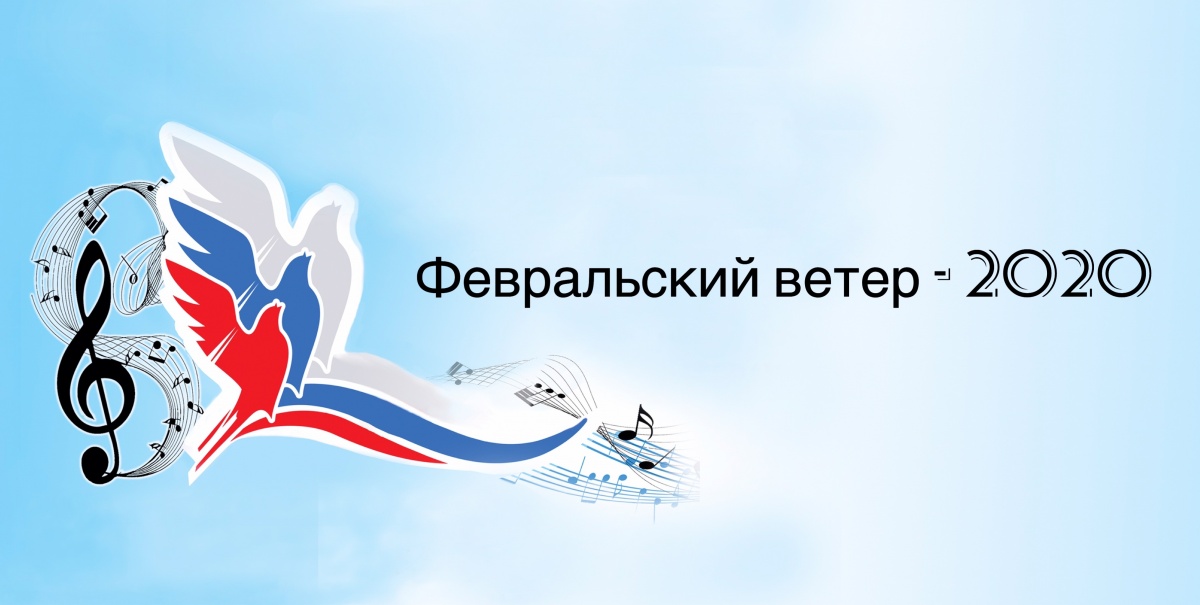 25 февраля 2020 года в нашей школе прошел праздничный концерт «Февральский ветер», где обучающиеся  разных классов исполняли военно-патриотические песни, посвященные Дню Защитника Отечества и 75-летию Великой Победы.Ребята удивили гостей праздника не только качественным исполнением песен, но и своим внешним видом, отношением к делу, подборкой реквизита. Так, например, 5 «В» класс исполнял песню «Казаки в Берлине» и  некоторые ученики были с атрибутами казаков.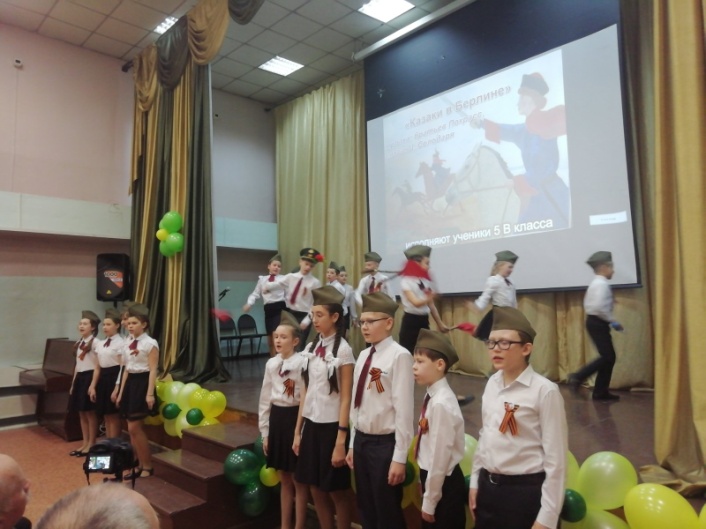 5 Г класс исполнил очень душевную песню «Журавли», и в руках каждый ученик держал самодельного белого журавля.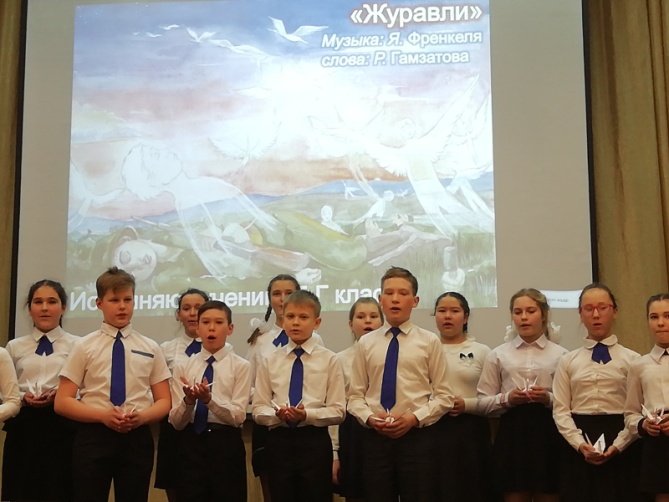 8 «В» класс исполнял песню «Бессмертный полк» и символично вышли с фотографиями своих героев, что вызвало у зрителей большое восхищение.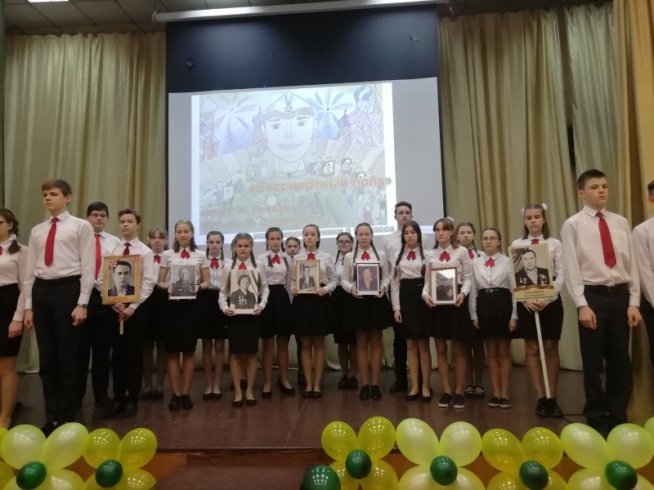 Кроме взрослых ребят, выступали также ученики начальной школы с песней «Солдатская».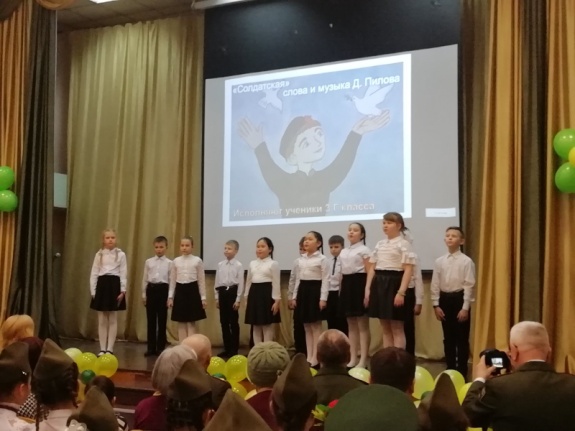 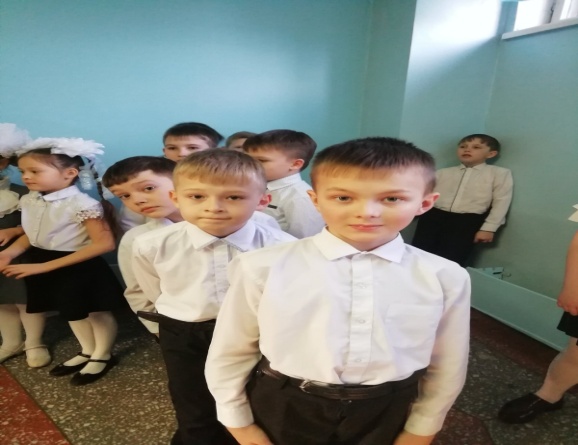 Ученики старших классов показали очень хорошие и душевные номера.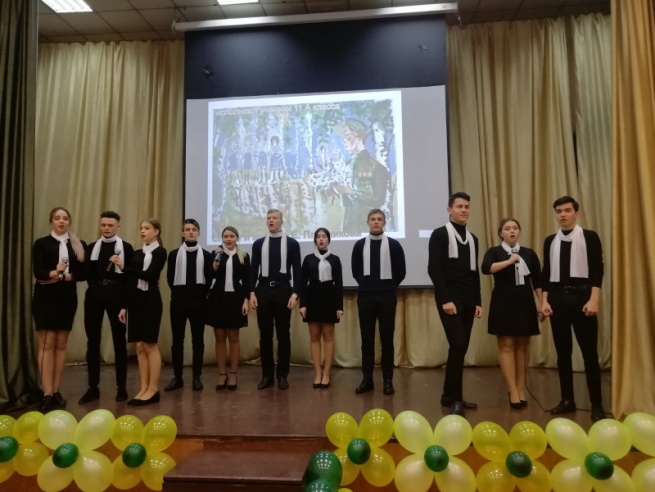 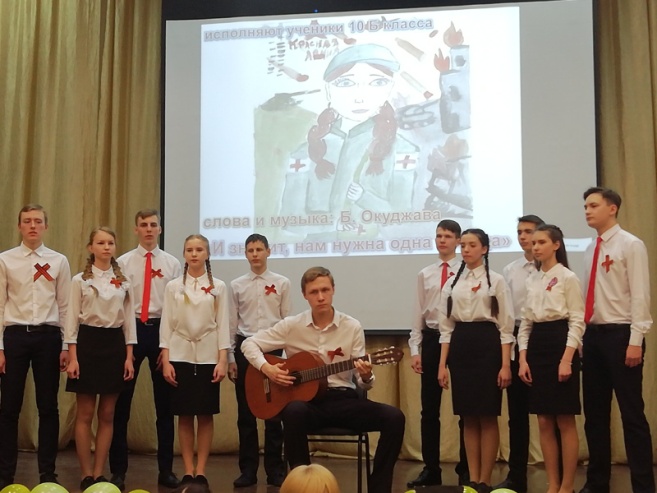 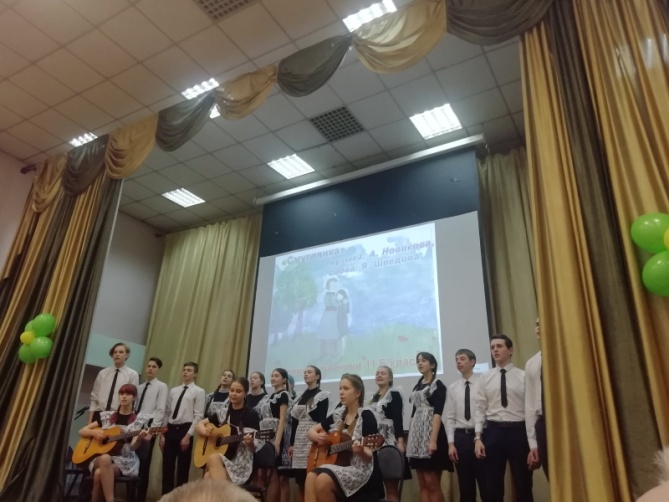 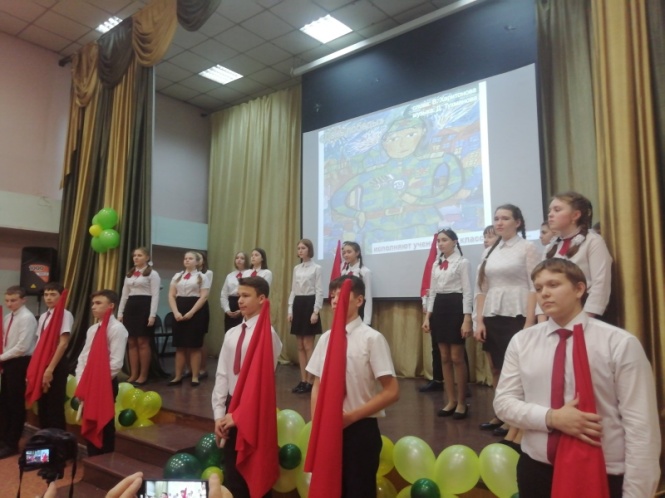 Главными гостями на этом празднике были ветераны, которые внимательно все смотрели и слушали, иногда было видно, что от выступлений ребят у ветеранов текли слезы, это было очень трогательно. В конце вечера ветераны выступили с поздравлениями и словами благодарности. Всех затронуло стихотворение, прочитанное одной женщиной из числа ветеранов.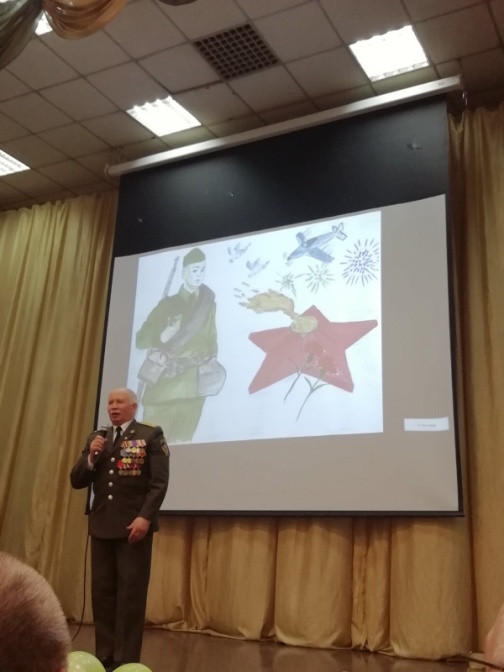 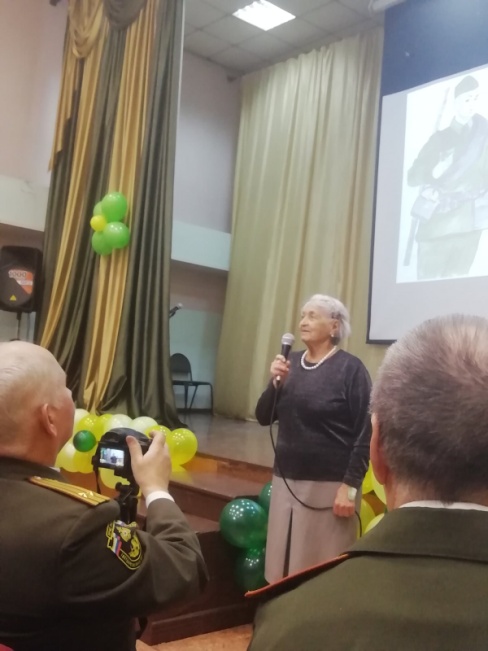 По завершению фестиваля военно-патриотической песни директор школы Ткачева Анжелика Валерьевна поздравила всех с праздниками, поблагодарила гостей, и вручила каждому классу грамоту за участие.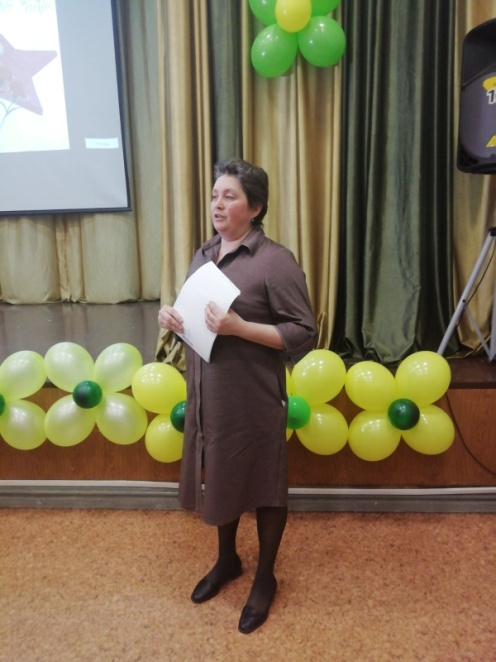 Концерт получился замечательный,душевный, искренний, патриотичный!На празднике также выступил Вокальный кружок «Звонкийголосок» с песней «Я вернусь победителем».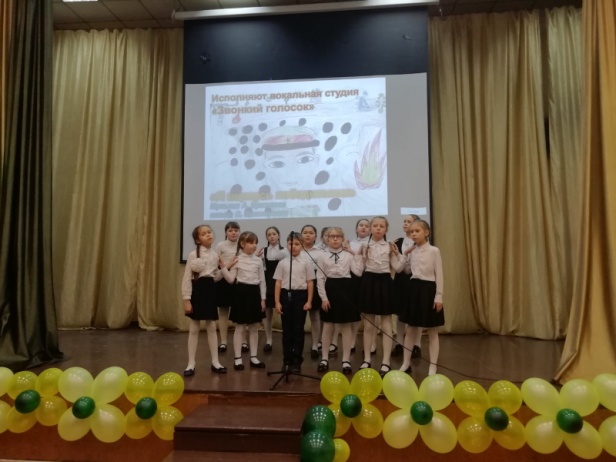                                                       Автор статьи: Козлова Алиса 8В